Anti-Racism Series sponsored by
St. Francis Justice & Peace Commission 
Due to Covid, we cannot meet in person, 
however this series will challenge us to …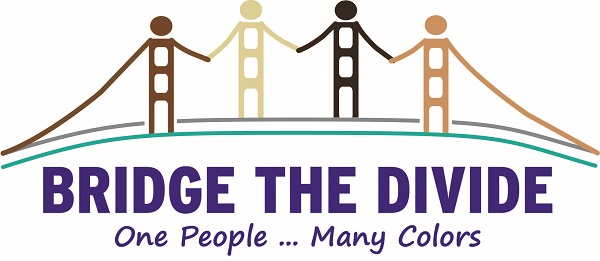 PRAY STUDY ACTEach month receive an email including a prayer 
appropriate for the month's topic. Throughout month, we encourage you to pray.PRAY STUDY ACTThe email will include suggestions on books, videos, or links regarding the month's topic.PRAY STUDY ACTJoin the discussion via Zoom to listen 
to a speaker with experience.TOPICSGrowing up as a Person of Color in Northern MichiganHistory of RacismSystemic RacismCombatting Racism with EducationRacism Perpetuated Through ArtOur Faith ResponseJOIN USSignup for monthly info and invite to Zoom session.
CLICK HERE